四 川 省 造 纸 行 业 协 会四川省造纸行业协会生活用纸分会川纸协（2016）文字08号★ 全省生活用纸行业2016年三季度生产经营总结四季度生产销售形势分析座谈会会议纪要各会员单位：由四川省人民政府、国家林业局主办的第九届中国竹文化节在眉山市青神县财富中心隆重召开，同时全省生活用纸行业2016年三季度生产经营总结四季度生产销售形势分析座谈会于2016年10月12日在青神县财富中心会议室召开，参加会议有来自浙江、江苏、重庆、四川等地制浆、生活用纸生产与加工企业代表80余人。    会议由省造纸行业协会副理事长兼专职秘书长、生活用纸分会常务副会长兼秘书长罗福刚主持：1、鲍斯股份（四川）销售分公司、四川地区营销总监李海波介绍双级压缩节能空压机在造纸行业应用与管理。2、天九幸福控股集团四川分公司邓拓总经理介绍天九幸福腔股集团产品项目，愿为四川造纸企业提供金融融资服务，包装孵化上市服务，上市公司定向增发投资服务。3、省造纸行业协会副理事长、生活用纸分会常务副会长兼秘书长罗福刚通报了四川生活用纸目前基本情况，介绍了中国造纸协会竹浆工作委员会成立情况和中国造纸协会竹浆工作委员会竹浆销售小组成立情况。4、四川省造纸行业协会副理事长、生活用纸分会明峰会长对全省生活用纸行业2016年三季度生产经营总结、四季度生产销售形势进行分析。5、省造纸行业协会生活用纸分会常务副会长兼秘书长罗福刚介绍四川省造纸行业2015年度“十强”企业及优秀企业评选及申报情况，希望各会员单位积极申报参加评选。介绍河南郑州2016年10月28日——30日生活用纸及卫生用品展览会情况，希望会员单位带上生活用纸产品纸样前往参观参加河南省生活用纸协会成立会议，宣传四川竹浆生活用纸。介绍中国造纸协会生活用纸专业委员会2017年3月22日——24日在湖北省武汉市武汉国际博览中心召开2017年全国生活用纸及卫生用品展览会情况，希望会员单位积极参加生活用纸展览会和协会统一宣传四川竹浆纸，特别是本色竹浆生活用纸的宣传力度，我们协会将通过竹浆生产企业、竹浆生活用纸生产与加工筹集资金，统一广告宣传，凡愿参加统一广告宣传企业可在广告中宣传企业名称，商标、展位号，使前来参观的经营商通过广告能轻松找到我们参展企业。6、省造纸行业协会理事长、生活用纸分会名誉理事长李发祥作会议总结，他指出：在第九届“中国竹文化”的良好纷围中，“全省生活用纸行业2016三季度生产经营总结，四季度生产销售形势分析座谈会”开得很成功。罗福刚秘书长对行业情况进行总评，通报和近期工作安排、明峰会长的总结分析讲话，向大家传递了很重要的行业信息，令人振奋，我完全赞同。“十三五”开局之年，行业的产销形势、发展势头比我们年度预测要好得多。今年还有一个季度，根据明会长的预测分析，今年行业圆满收官应当在有把握的预测之中。从行业发展的全面考虑，下面我提出三点建议，希望能在行业上下形成共识。（1）坚定信心走差异化发展之路。今年前九个月，我省竹浆生活用纸狠抓了本色纸的开发生产，取得了良好的市场销售和企业经济效益双增长的明显效果。由白转本色，小小的差异化开发，就能如此好的成效，再次告诉我们，四川生活用纸在产品结构调整的差异化发展之路上还大有文章可做。我希望大家要毫不动摇地坚持下去，向调整产品结构要市场，要效益。（2）要加快步伐，做优做强我省竹浆生活用纸行业。因为就全局看，生活用纸行业产能增长大大超需求增长，我们将面临日趋激烈的市场竞争。要提高四川竹浆生活用纸的市场竞争和影响力，必须增强紧迫感，下决心提高工艺装备水平，下决心改变小、散、差的现状，通过强强联手，资产重组，扩大企业生产规模，增强企业的核心竞争力。把竹浆生活用纸做成生活用纸中的珍品，走出四川，走向全国，走向世界。（3）要加大宣传力度，宣传竹文化。近年来，在这方面协会做大量的工作，取得了一定的成效，但还远远不够。在做好产品的同时，行业上下一定要群策群力，利用一切可以利用的平台，宣传竹文化，宣传竹浆生活用纸的特性，使之广泛深入广大消费者的心中，成为生活用纸消费中的一枝独秀。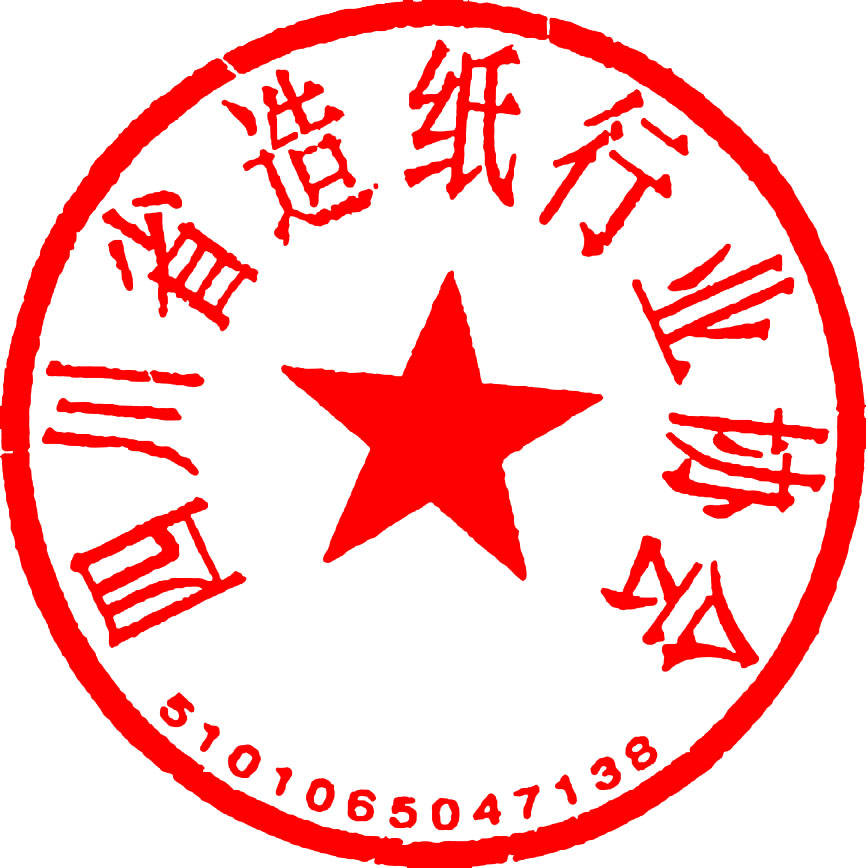 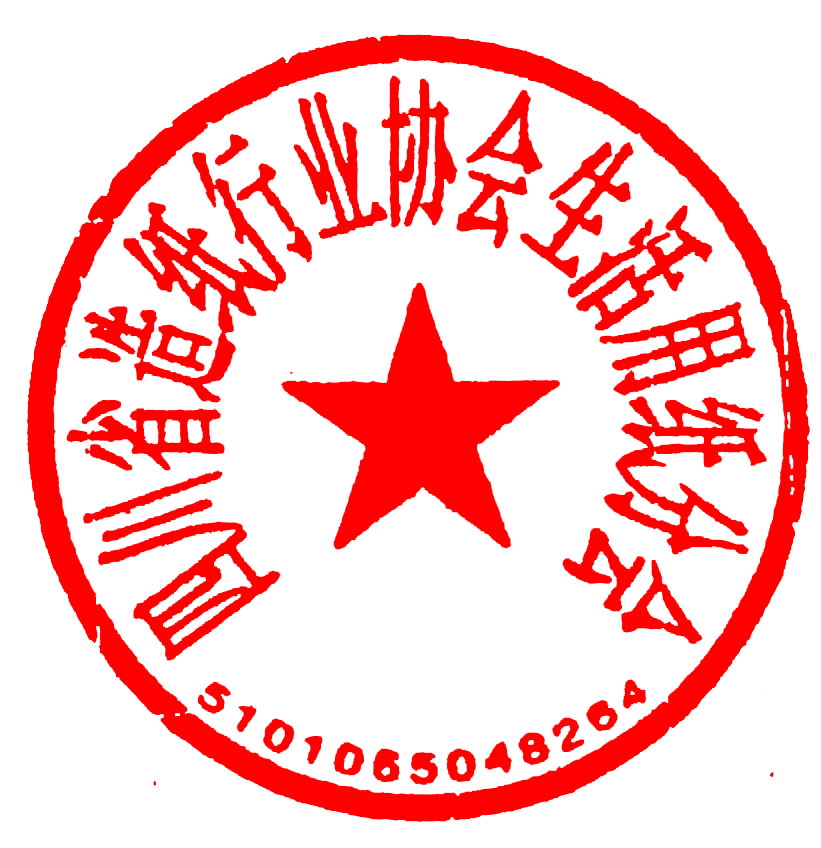 四川省造纸行业协会            四川省造纸行业协会生活用纸分会二0一六年十月十三日抄报：省经信委、省民政厅、抄送：有关单位